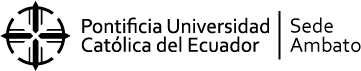 PROPUESTA DE ESTRUCTURA DEL TRABAJO DE TITULACIÓN DE POSTGRADODiciembre 2021Estructura del Proyecto de TitulaciónPágina de datosPágina de autoría del trabajo de investigaciónPágina de aprobación del Tribunal de GradoPágina de dedicatoria (opcional)Página de agradecimiento (opcional)Resumen (no excede de 250 palabras) y Palabras claves (de 2 a 6 palabras claves)AbstractÍndice general de contenidosOrientaciones generales para la estructura del Proyecto de investigaciónLos items d y e, son opcionales al informe final según criterios del aspirante.El tema de investigación no debe exceder las 15 palabras, pues se evita ambigüedad en la propuesta, debe ser concreto y preciso. Se redacta en mayúsculas y en negritas, no lleva punto final ni comillas. No se centra el título.Introducción (10% de la investigación), el desarrollo de la introducción no lleva epígrafes ni subtítulos, se desarrolla en forma de párrafos, redactados correctamente, con un orden lógico y de forma coherente, contempla los aspectos siguientes:Antecedentes teóricos y prácticos de la temática que se va a investigar (Internacional y Nacional).Situación problémica (En la situación problémica y en el planteamiento del problema no debe aparecer descrita la solución o propuesta). Coincide con lo aprobado en el plan.Planteamiento de problema (puede ser en forma de pregunta o descriptiva).Coincide con el problema descrito en el plan.Hipótesis, Idea a defender o Pregunta Científica (depende del tipo de investigación o estudio que se vaya a realizar). Coincide con el propuesto en el plan.Objetivo general de la investigación (Los objetivos se redactan con un solo infinitivo, estos pueden ser: Analizar, Evaluar, Aplicar, Implementar, Validar, Diseñar, Desarrollar), según el alcance que tenga la investigación, es considerado el infinitivo de alcance mayor que vaya a tener el estudio y que puede demostrar el investigador. Coincide con el propuesto en el plan.Objetivos específicos de la investigación (responden a cada capítulo de la investigación), el alcance lo define el propio investigador. Coincide con los propuesto en el plan, en caso de tareas investigativas a desarrollar, también coincide con las descritas en el plan. Algunos ejemplos, son:Relacionado con el Estado del Arte y la Práctica (los infinitivos pueden ser: Fundamentar, Sistematizar, Desarrollar, Analizar, Determinar, Realizar).Relacionado con el diagnóstico (los infinitivos pueden ser: Diagnosticar, Identificar, Caracterizar, Determinar, Analizar).Relacionado con la propuesta del proyecto (los infinitivos pueden ser: Diseñar, Elaborar, Proponer, Determinar, Analizar, Evaluar, Realizar, Identificar, Desarrollar).Relacionado con el resultado de la investigación (los infinitivos pueden ser: Diseñar, Elaborar, Proponer, Determinar, Evaluar, Realizar, Desarrollar, Aplicar, Analizar, Validar, Implementar).Los objetivos específicos de la investigación pueden ser 3 ó 4 en dependencia del alcance y profundidad de la investigación, nunca debe coincidir ni tener el mismo alcance que el objetivo general.Cuando se plantean tareas investigativas a desarrollar, no se plantea con infinitivos (verbos), deben corresponderse a las preguntas científicas a investigar.Ejemplo de redacción de tareas investigativas puede ser:Fundamentación teórica de ……..Diagnóstico de….Diseño de…Desarrollo de los resultados del Modelo….Posteriormente, se realiza una breve explicación de la metodología de la investigación que se emplea en el estudio (más amplia que la descrita en el resumen (debe hacer en uno o dos párrafos), relacionados a los métodos teóricos y prácticos que se consideren por parte del investigador.Finalmente, se expone la justificación de la investigación (Incluye la necesidad e importancia del tema para la empresa o institución)CAPÍTULO I. ESTADO DEL ARTE Y LA PRÁCTICAEste capítulo no excede de 3 ó 4 epígrafes generales, para poder ser desarrollado en un máximo de entre 20 ó 25 páginas (Hay que eliminar el uso excesivo de epígrafes). Deben incluirse los principales autores que tratan el tema en el contexto nacional e internacional de forma referenciada, y hacer un análisis de las principales concepciones teóricas, asumiendo el investigador una posición conceptual con respecto a lo tratado por los autores consultados, para lo cual se debe:Asumir una posición crítica de la teoría consultada.Identificar las principales investigaciones desarrolladas en este ámbito en el contexto nacional e internacional. Se pueden hacer estudios comparativos.Referenciar todo lo que se cite de otros autores.Este capítulo no debe convertirse en citas bibliográficas.Pueden hacerse estudios comparativos de teorías y metodologías empleadas por los autores en sus obras y artículos.No es correcto abusar de las citas textuales en el desarrollo de los capítulos de la investigación.No se permite el parafraseo, esto distorsiona el contenido de la fuente original consultada.CAPÍTULO II. DISEÑO METODOLÓGICOEste capítulo no debe exceder los 3 epígrafes generales, para poder desarrollarlo en un aproximado de entre 20 ó 25 páginas (Hay que eliminar el uso excesivo de epígrafes), para lo cual, se debe considerar:Tipo de Investigación y Enfoque de investigación (cuantitativa, cualitativa o mixta). Por qué se utilizan y qué resultados aportan los métodos teóricos y prácticos empleados.Población y muestra (Si fuese necesario).Tipo de recolección de la información (métodos, técnicas e instrumentos, validez y confiabilidad de los instrumentos empleados).Procesamiento y análisis de la información sobre el diagnóstico realizado, así como, los métodos empleados para el procesamiento de la información.Caracterización de la empresa o institución si fuese necesario, o caracterización de la herramienta, método, procedimiento o modelo que se desea sustituir o mejorar.No se desarrolla planteando preguntas por preguntas de la encuesta o entrevista realizada, con lo cual, se realiza un análisis profundo de lo que aportó el instrumento aplicado para la propuesta de estudio.Propuesta de la investigación (diseño de un modelo, sistema, procedimiento, metodología, entre otras propuestas según el tema planteado y el alcance de la investigación).En la investigación se recomienda emplear encuestas o entrevistas de tipo mixta o abierta. De esta manera, se enriquece el análisis a partir de un mayor rigor científico sustentado en métodos que se emplean para el procesamiento de datos e información.CAPÍTULO III. ANÁLISIS DE LOS RESULTADOS DE LA INVESTIGACIÓNValidación, Análisis, Evaluación o Desarrollo de los resultados prácticos generales o parciales de la propuesta.En este capítulo se exponen los resultados alcanzados a partir de la propuesta realizada por el investigador, considerando el alcance que se haya decidido en el objetivo general y en los objetivos específicos planteados.CONCLUSIONESDeben reflejar los principales resultados del proyecto desde el punto de vista teórico, metodológico y de resultados aplicativos, validado, analizados, evaluados o implementados en la investigación realizada (Generalmente no exceden de 4 ó 5 conclusiones).RECOMENDACIONESReflejan lo no logrado en la investigación, constituyen nuevas brechas de investigación para otros estudios (Generalmente no exceden de 3 ó 4 recomendaciones).BIBLIOGRAFÍADebe utilizarse normas APA sexta edición o Chicago, las fuentes de información que se deben utilizarse, son: Tesis Doctorales, Tesis de Maestrías, Tesis de Pregrado, Artículos Científicos indexados en revista de media y alta visibilidad, Artículos Científicos presentados en Congresos Nacionales e Internacionales, Bases de datos reconocidas y contratadas por la institución, entre otras reconocidas a nivel internacional.ANEXOSSe presentarán si fuese necesario para argumentar los resultados de la investigación desarrollada.Algunas consideraciones para la mejora en la presentación y defensa del Informe Final:El título del proyecto y de los capítulos no se centran, van en negritas y no llevan punto final.El tema no se redacta con siglas (salvo casos excepcionales).El tema de la investigación no debe exceder de 15 palabras y no se comienza con artículos.El resumen de la investigación no excede de 250 palabras, debe contener: necesidad e importancia del tema, reflejar el objetivo general de la investigación, declarar la metodología de investigación que se emplea en el estudio y reflejar los principales resultados que se esperan obtener del estudio realizado. Deben plantearse de 2 a 6 palabras claves.El interlineado es de 1.5 puntos. El tipo de letra es Arial 12.Los márgenes del documento científico son: 3cm superior, 3cm izquierdo y 2.5cm derecho e inferior.El documento no debe ser escrito en primera persona, o sea, se realiza de manera impersonal.No se debe redactar en diferentes tiempos, con lo cual, en los párrafos no deben aparecer redacciones al mismo tiempo en presente, pasado y futuro. Se recomienda hacerlo en presente.Los párrafos no deben exceder de 8 ó 10 líneas.No debe redactarse con exceso de mayúsculas ni de gerundios.Los epígrafes se redactan con la inicial en mayúscula y el resto del contenido en minúscula, al no ser que exista un nombre propio o sigla de alguna Institución.Las palabras que se escriban en mayúsculas si existe fuerza en la pronunciación de alguna vocal, se tildan como establecen las reglas ortográficas de la Real Academia Española.No se redacta en plural y singular al mismo tiempo en una idea a transmitir.No deben emplearse exceso de subrayados.Los términos empleados en otros idiomas diferente a la lengua materna deben escribirse en letra cursiva o entre paréntesis, o subrayadas.No deben usarse siglas, si antes no han sido declaradas en su totalidad.Debe existir una lógica de exposición entre párrafos, epígrafes y capítulos.Debe cuidarse el empleo del género al momento de redactar las ideas.Los párrafos no deben comenzarse directamente con referencias de autores, debe usarse los conectores adecuados.Los estudiantes, directores y miembros del tribunal calificador son responsables de la calidad del informe en cuanto a: redacción, concordancia, ortografía, orden lógico de exposición, cumplimiento de las normas APA o Chicago, y citación correcta de los autores.Solo el director del proyecto es el autorizado puede aplicar el antiplagio (Urkund o Turniting), una vez que, el trabajo haya sido revidado por los lectores y se hayan atendido todas las sugerencias, con la finalidad, de evitar similitudes y que solo se pase el documento ya final.El estudiante y el director del proyecto es responsable de la calidad del informe del proyecto y de la presentación de las diapositivas para la defensa.Debe identificarse y colocar las fuentes de manera correcta de gráficos, imágenes, esquemas, tablas, cuadros, fotos, entre otros, que emplee el autor en su trabajo.Los informes finales de proyectos de investigación no deben ser recibidos por los integrantes del tribunal calificador si antes no han sido correctamente revisados por sus tutores o directores (máximos responsables de la calidad del informe).El acto de defensa en público es abierto, con lo cual, toda persona interesada en el tema que se defienda puede participar en el proceso de presentación y defensa.La aprobación de temas debe ser presidida por el director de escuela, de postgrado y de investigación con la participación como invitado del docente investigador que imparte la asignatura de titulación, o mediante una predefensa donde participe los especialistas del tema que se propone.El tribunal deberá conformarse según lo dispuesto en el reglamento general de estudiantes o normativa de igual o superior jerarquía.El documento se redacta en Normas APA sexta edición o Chicago como se ha expresado anteriormente.Para que el informe de investigación sea válido para el proceso de aceptación y defensa, el director (tutor), y los lectores deben comprobar que todos los objetivos de la investigación se han cumplido a cabalidad.El director del proyecto debe revisar la presentación de los estudiantes antes de la defensa del trabajo, para que no existan errores ni omisiones.	Los lectores deben hacer un trabajo ético y responsable de la revisión del contenido del proyecto, para que la calidad de este se corresponda con la nota otorgada.El grado de similitud para la aprobación y defensa del proyecto es 0%.En el caso de las fuentes de tablas, gráficos, cuadros (cuando es solo texto), esquemas, se realizará de la siguiente manera:o Fuente para elaboración propia del autor:Cuadro 1. Estandarización de fuentes elaboración propiaFuente: elaboración propiaEl concepto de cuadro es cuando todo lo que aparece adentro es texto.Fuente cuando es modificado por el autorTabla 2. Estandarización de fuentes modificado por el autorFuente: modificado a partir de González (2018)El concepto de tabla es cuando todo lo que aparece adentro es texto y números o cuando todo es número. Por ejemplo, una matriz de combinaciones numéricas.Fuente cuando es tomado de otro autorTabla 3. Estandarización de fuentes tomado de otro autorFuente: tomado a partir de González (2018)Ejemplo práctico de la estructura del proyecto de InvestigaciónPortadaPágina de datosPágina de autoría del trabajo de investigaciónPágina de aprobación del tribunal de gradoPágina de dedicatoria (opcional)Página de agradecimientos (opcional)ResumenAbstractÍndice general de contenidosIntroducciónCapítulo ICapítulo IICapítulo IIIConclusionesRecomendacionesBibliografíaAnexos (si fuesen necesarios)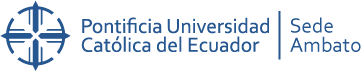 ESCUELA DE ADMINISTRACIÓN DE EMPRESASTema:PROCESO DE DIRECCIÓN ESTRATÉGICO PARA POTENCIAR EL TURISMO EN LA PROVINCIA DE TUNGURAHUAProyecto de investigación previo a la obtención del título de Ingeniero ComercialLínea de Investigación:GERENCIA, PLANIFICACIÓN, ORGANIZACIÓN, DIRECCIÓN Y/O CONTROL DE EMPRESASAutora:Director:Ambato – Ecuador Noviembre 2021PONTIFICIA UNIVERSIDAD CATÓLICA DEL ECUADOR SEDE AMBATOHOJA DE APROBACIÓNTema:PROCESO DE DIRECCIÓN ESTRATÉGICO PARA POTENCIAR EL TURISMO EN LA PROVINCIA DE TUNGURAHUALínea de Investigación:GERENCIA, PLANIFICACIÓN, ORGANIZACIÓN, DIRECCIÓN Y/O CONTROL DE EMPRESASAutora:DECLARACIÓN DE AUTENCIDAD Y RESPONSABILIDADAGRADECIMIENTODEDICATORIARESUMENABSTRACTÍNDICE DE CONTENIDOSPRELIMINARESCONCLUSIONES…………………………………………………………………………………………………………………… 70RECOMENDACIONES…………………………………………………………………………………………………………... 71BIBLIOGRAFÍA	72ANEXOS	73INTRODUCCIÓNCAPÍTULO I. ESTADO DEL ARTE Y LA PRÁCTICAOrigen y evolución histórica del turismoEstudio de modelos de gestión estratégicos para el sector del turismo1.3. Variables que influyen en él éxito de los modelos de gestión estratégicos para el turismoCAPÍTULO II. DISEÑO DEL MODELO DE GESTIÓN ESTRATÉGICO PARA EL SECTOR DEL TURISMOCaracterización del sector del turismo en la provincia de TungurahuaAnálisis de las variables que influyen en el éxito de los modelos estratégicos para el turismoDiseño del Modelo Estratégico para el sector del Turismo en la provincia de TungurahuaCAPÍTULO III. DESARROLLO DEL MODELO Y PROCEDIMIENTO DE GESTIÓN ESTRATÉGICO PARA EL SECTOR DEL TURISMO EN LA PRONVINCIA DE TUNGURAHUAProcedimiento para la aplicación del Modelo de Gestión EstratégicoValidación mediante experto del Modelo y Procedimiento de Gestión Estratégico para la provincia de TungurahuaDesarrollo del Modelo y Procedimiento Estratégico para la provincia de TungurahuaCONCLUSIONESRECOMENDACIONESBIBLIOGRAFÍAANEXOSGestión por procesosFacilita la toma de decisionesGestión por procesos450 estudios de casos se hanverificadosValores unitarios de productos ($)Valores totales de productos ($)45.0045 000.00